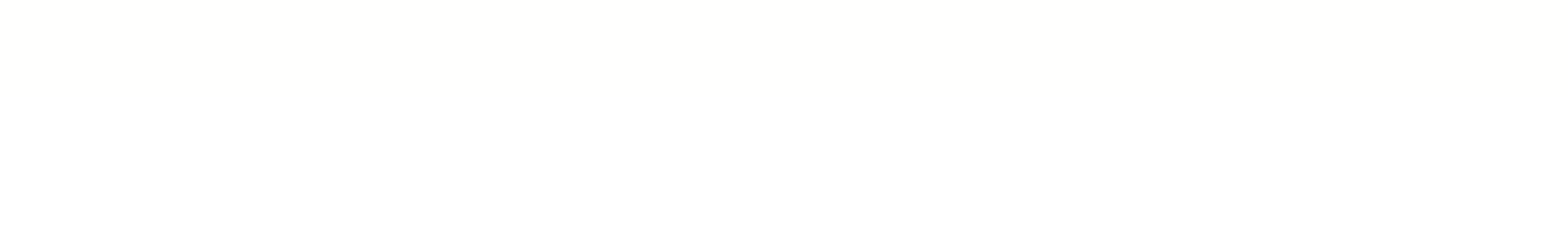 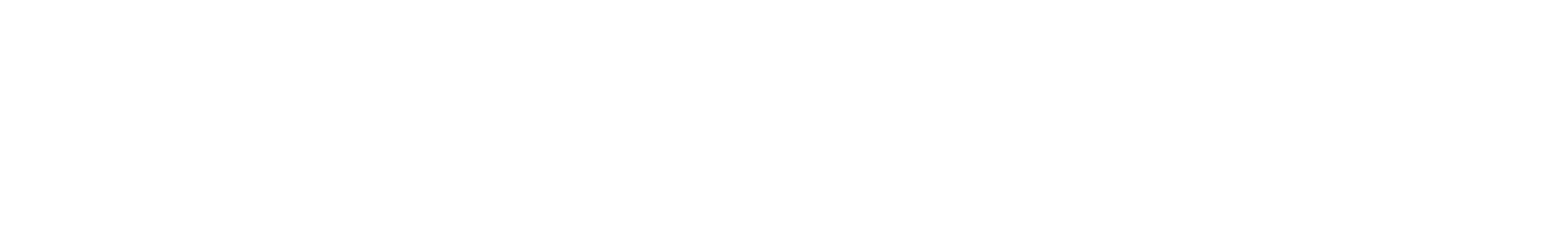 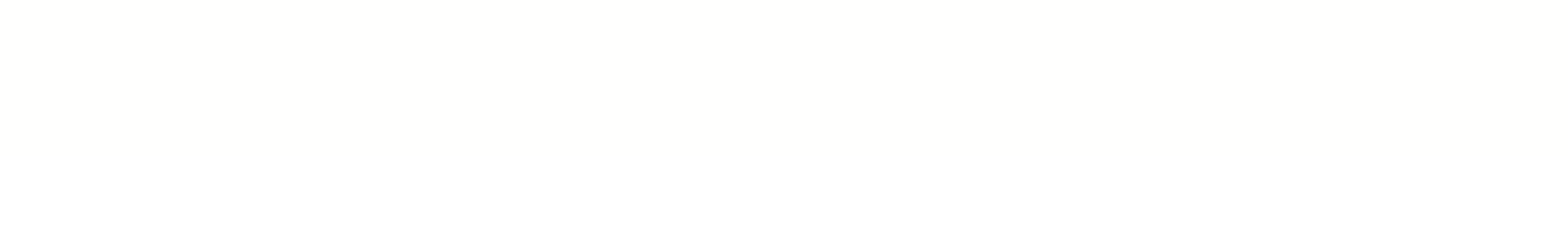 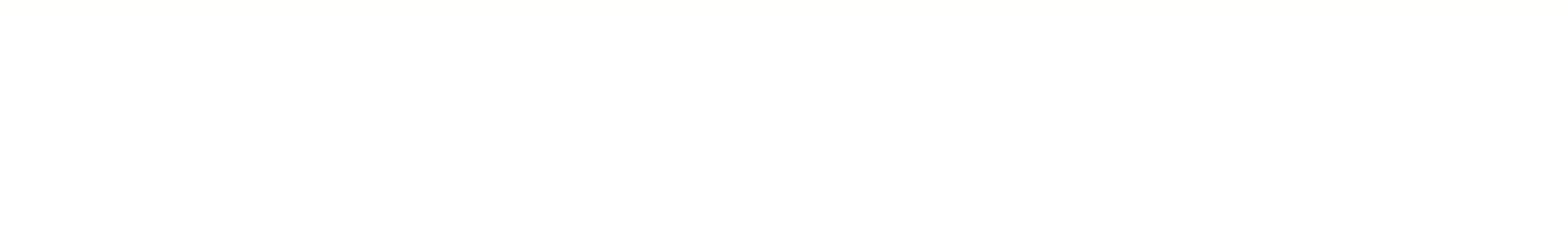 STANDAROPERASIONALPROSEDUR (SOP)PELAYANANINFORMASI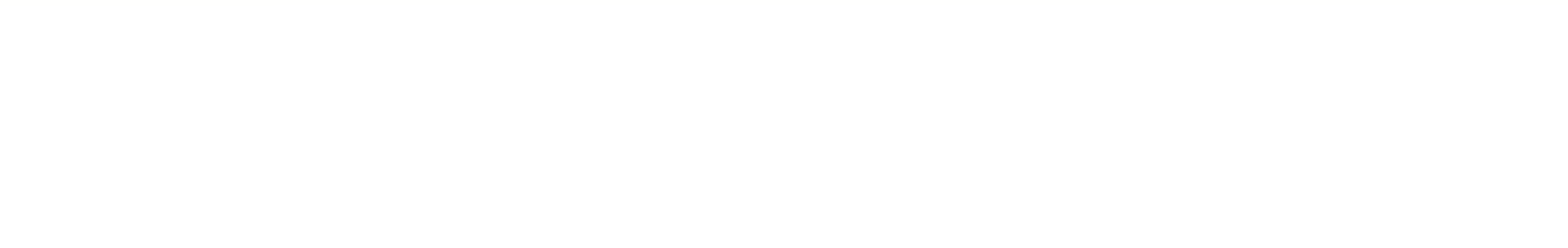 PUBLIK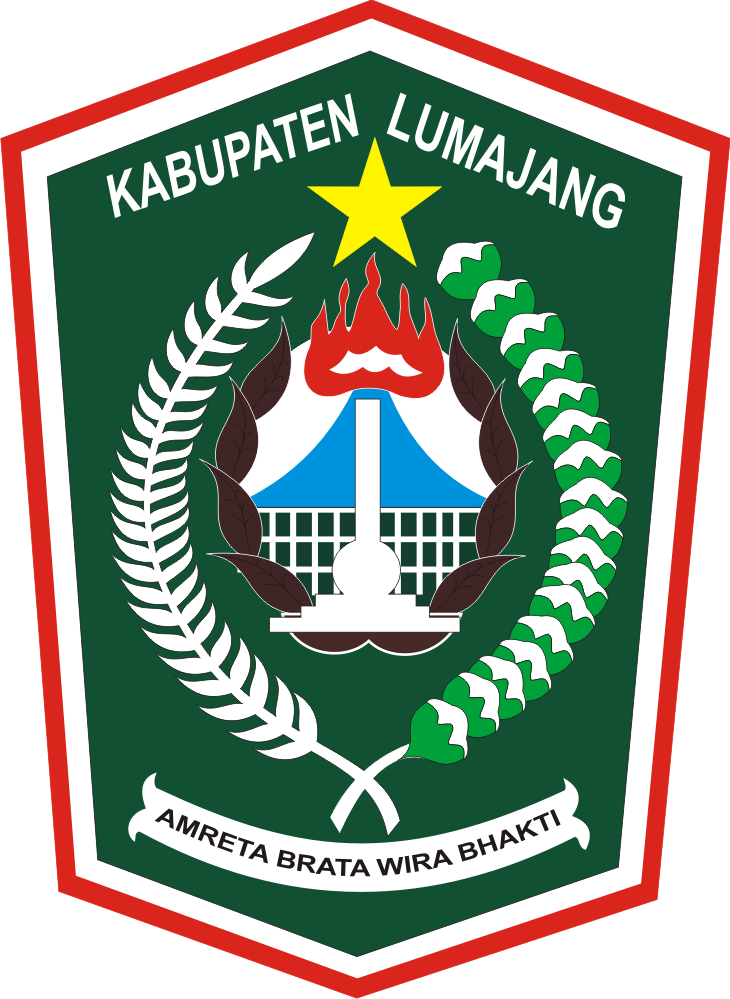 PEJABAT PENGELOLA INFORMASI  DAN DOKUMENTASI (PPID) PEMBANTUKELURAHAN DITOTRUNAN KABUPATEN LUMAJANG  LATAR BELAKANG Hak memperoleh informasi merupakan hak asasi manusia dan keterbukaan informasi publik merupakan salah  satu ciri penting negara demokratis yang menjunjung tinggi kedaulatan rakyat. Dalam  rangka  mewujudkan  keterbukaan  tersebut,  Pemerintah  telah menerbitkan  Undang-undang  Nomor  14  Tahun  2008  tentang  Keterbukaan Informasi  Publik.  Dengan  adanya  Undang-undang  ini,  diharapkan  partisipasi publik  terhadap  penyelenggaraan  negara  akan  semakin  optimal,  yang  pada akhirnya  dapat  mendorong  terwujudnya  penyelenggaraan  Negara  yang transparan, efektif, efisien, akuntabel, dan dapat dipertanggungjawabkan. Undang-Undang Nomor 14 Tahun 2008 memberikan jaminan kepada setiap warga  negara  untuk  memperoleh  informasi  mengenai  kebijakan  publik. Masyarakat  secara  individu  dan  institusi  dapat  meminta  dan  memperoleh informasi yang dibutuhkan dari badan-badan publik. Undang-Undang ini telah memberikan landasan hukum terhadap hak setiap orang  untuk  memperoleh  informasi  publik,  dimana  setiap  Badan  Publik mempunyai kewajiban dalam menyediakan dan melayani pemohon informasi publik secara tepat, tepat waktu, biaya ringan dan cara sederhana. Terkait  dengan  itu,  PPID  Pembantu Kantor Kelurahan DITOTRUNAN Kabupaten Lumajang  menetapkan  Standar  Operasional  Prosedur layanan informasi dalam rangka penyelenggaraan pelayanan publik. II. 	DASAR HUKUM Undang-Undang Nomor 14 Tahun 2008 tentang Keterbukaan Informasi Publik (lembaran Negara Republik Indonesia Tahun 2008 Nomor 61, tambahan lembaran Negara Nomor 4846).Undang-Undang Nomor 25 Tahun 2009 tentang Pelayanan Publik (lembaran Negara RI tahun 2009 nomor 112. Tambahan lembaran Negara Nomor 5038)Undang-Undang Nomor 43 Tahun 2009 tentang Kearsipan (lembaran Negara Repulik Indonesia Tahun 2009 Nomor 152 , tambahan lembaran Negara Nomor 5071)Peraturan Komisi Informasi Nomor 1 Tahun 2010 tentang Standart Layanan Informasi Publik.Peraturan Daerah Kabupaten Lumajang Nomor 8 Tahun 2016 tentang Pelayanan Publik;Peraturan Daerah Kabupaten Lumajang Nomor 15 Tahun 2016 tentang Pembentukan dan Susunan Perangkat Daerah ;Peraturan Bupati Lumajang No 12 Tahun 2016 tentang Pedoman Pelayanan Informasi dan Dokumentasi di Lingkungan Pemerintah Kabupaten Lumajang;Peraturan Bupati Lumajang Nomor 72 Tahun 2016 tentang Kedudukan, Susunan Organisasi, Uraian Tugas dan Fungsi serta Tata Kerja Dinas Komunikasi dan Informatika;Keputusan Bupati Nomor 188.45/83/427.12/2016 tentang Standar Operasional Prosedur Pelayanan Informasi Publik Pejabat Pengelola Informasi dan Dokumentasi di Lingkungan Pemerintah Kabupaten Lumajang;III. 	MAKSUD DAN TUJUAN   Maksud Standar Operasional Prosedur (SOP)  Pelayanan Informasi Publik ini sebagai acuan  mengenai  ruang  lingkup,  tanggungjawab  dan  wewenang  Pejabat Pengelola  Informasi  dan  Dokumentasi  (PPID)  Pembantu  pada  Kantor Kelurahan DITOTRUNAN Kabupaten Lumajang  dalam penyediaan  informasi melalui mekanisme pelaksanaan kegiatan Pelayanan Informasi Publik   Tujuan Standar Operasional Prosedur (SOP) ini bertujuan untuk ;    Mendorong  terwujudnya  implementasi  Undang-Undang  KeterbukaanInformasi Publik secara efektif dan hak-hak publik terhadap informasi yang berkualitas dapat terpenuhi dengan baik. Memberikan  standar  bagi  PPID  Pembantu  pada  Dinas  Dinas  Komunikasi dan    Informatika Kabupaten Lumajang  dalam  melaksanakan Pelayanan Informasi Publik . Meningkatkan  pelayanan  informasi  publik  dilingkungan Kantor Kelurahan DITOTRUNAN Kabupaten Lumajang.  IV. 	MAKLUMAT PELAYANAN Maklumat pelayanan  Kelurahan DITOTRUNAN Kecamatan Lumajang Kabupaten Lumajang:  “Kelurahan DITOTRUNAN Kecamatan Lumajang siap melayani masyarakat sesuai dengan standar pelayanan dengan mengedepankan transparansi dan  akuntabilitas  serta  peraturan  perundang-undangan  yang berlaku.”        DESK LAYANAN INFORMASI PUBLIK Untuk memenuhi dan melayani permintaan dan kebutuhan pemohon/pengguna informasi publik, PPID Pembantu Kantor Kelurahan DITOTRUNAN Kabupaten Lumajang  memberikan  layanan  langsung  melalui  desk  layanan informasi publik di Kantor Kelurahan DITOTRUNAN Kabupaten Lumajang Jl. A Yani No.10 Lumajang.  Selain  itu  PPID  juga  memberikan  layanan  tidak  langsung melalui  media  antara  lain  menggunakan  telepon  (0334)  881940,  Email : kel.DITOTRUNAN123@gmail.comVI. 	PROSEDUR PELAYANAN INFORMASI PUBLIK 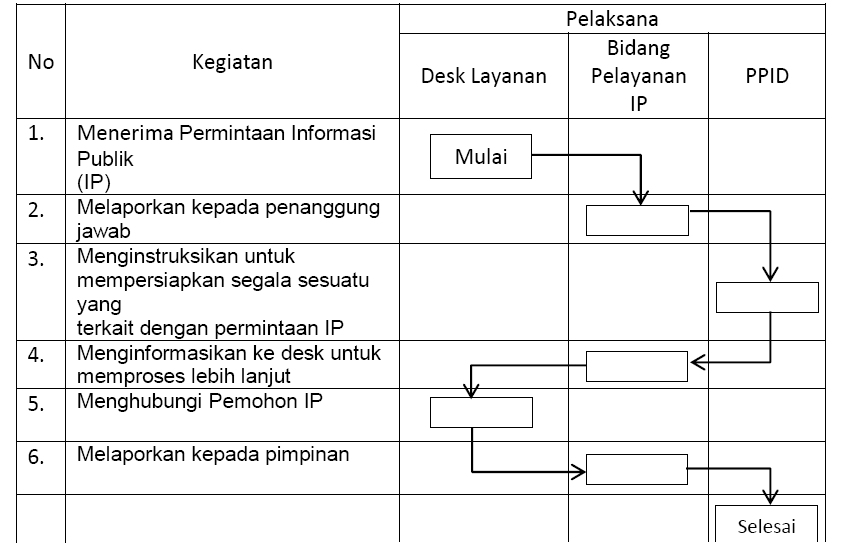 Untuk melaksanakan pelayanan informasi perlu didukung oleh Front Office dan Back Office yang baik. 	 Front Office, meliputi;   Desk Layanan Langsung  Desk Layanan Melalui Media  Back Office, meliputi:  Bidang Pelayanan Informasi dan Dokumentasi  Bidang Pengolah Data dan Penyaji Informasi Bidang Pengaduan dan Penyelesaian Sengketa InformasiVII. 	WAKTU PELAYANAN INFORMASI Layanan  permohonan  informasi  pada  PPID  Pembantu  Kabupaten Lumajang dilaksanakan pada hari kerja, mulai Senin sampai dengan Jumat, dengan ketentuan waktu sebagai berikut:  Senin - Kamis  Jam Layanan : 07.30 WIB - 15.30 WIB  Istirahat, Shalat, Makan : 12.00 WIB - 13.00 WIB  Jumat  Jam Layanan : 07.30 WIB - 15.00 WIB  Istirahat, Sholat, Makan :12.00 WIB - 13.00 WIBVIII. 	MEKANISME PERMOHONAN INFORMASI PUBLIK    Pemohon  informasi  datang  ke  desk  layanan  informasi  mengisi  formulir permintaan  informasi  dengan  melampirkan  fotocopy,  KTP  pemohon  dan pengguna informasi;    Petugas memberikan Tanda Bukti Penerimaan Permintaan Informasi Publik  kepada pemohon informasi   Petugas memproses permintaan pemohon sesuai dengan formulir permintaan informasi publik yang telah ditandatangani oleh pemohon;   Petugas  menyerahkan  informasi  sesuai  dengan  yang  diminta  oleh pemohon/pengguna  informasi.  Jika  informasi  yang  diminta  masuk  dalam kategori dikecualikan PPID Pembantu menyampaikan alasan sesuai dengan ketentuan yang berlaku;   Petugas  memberikan  Tanda  Bukti  Penyerahan  Informasi  Publik  kepada pemohon/pengguna informasi publik IX.     JANGKA WAKTU PENYELESAIAN Proses  penyelesaian  untuk  memenuhi  permintaan  pemohon  informasi  publik dilakukan setelah pemohon informasi publik memenuhi persyaratan yang telah ditentukan;    Waktu penyelesaian dilaksanakan paling lambat 10 (sepuluh) hari kerja sejak diterimanya  permintaan,  Pejabat  Pengelola  Informasi  dan  Dokumentasi (PPID)  Pembantu  akan  menyampaikan  pemberitahuan  yang  berisikan informasi yang diminta berada dibawah penguasaannya atau tidak. PPID pembantu dapat memperpanjang waktu paling lambat 7 (tujuh) hari kerja;   Penyampaian/pendistribusian/penyerahan informasi publik kepada pemohon informasi publik dilakukan secara langsung, melalui email ataupun jasa pos. X. 	BIAYA TARIF PPID  Pembantu  Kantor Kelurahan DITOTRUNAN Kabupaten Lumajang menyediakan informasi publik secara gratis (tidak dipungut biaya) dan dapat mengakses melalui website yang tersedia.  XI.     	LAPORAN OPERASIOANAL LAYANAN INFORMASI PUBLIK Pengelolaan hasil transaksi penyelenggaraan pelayanan publik dilakukan melalui pembuatan  laporan  tahunan  pelaksanaan  tugas  pelayanan  informasi  publik. Petugas  pelayanan  informasi  publik  setiap  tahun  membuat  laporan  hasil pelaksanaan  tugas  pelayanan  informasi  publik  disampaikan  kepada  Pejabat Pengelola  Informasi  dan  Dokumentasi  (PPID)  Utama  dan  Komisi  Informasi Provinsi. Laporan tersebut memuat informasi mengenai permintaan informasi publik yang sudah dipenuhi, tindak lanjut dari permintaan yang belum dipenuhi, penolakan permintaan informasi publik disertai dengan alasan penolakannya dan waktu diperlukan dalam memenuhi setiap permintaan pemohon informasi sesuai dengan ketentuan yang telah diatur dalam peraturan perundang-undangan. XII. 	KEBERATAN ATAS PEMBERIAN INFORMASI PUBLIK Setiap pemohon Informasi Publik dapat mengajukan keberatan secara tertulis kepada  atasan  Pejabat  Pengelola  Informasi  dan  Dokumentasi  Pembantu berdasarkan alasan berikut :  Penolakan  atas  permintaan  informasi  berdasarkan  alasan  pengecualian sebagaimana  dimaksud  dalam  peraturan  perundang-undangan  yang berlaku.;  Tidak disediakannya informasi berkala sebagaimana dimaksud dalam Pasal 9;  Tidak ditanggapinya permintaan informasi;  Permintaan informasi ditanggapi tidak sebagaimana yang diminta;  Tidak dipenuhinya permintaan informasi;  Pengenaan biaya yang tidak wajar; dan/atau  Penyampaian informasi yang melebihi waktu yang diatur dalam Undang-Undang ini. XII. 	PENUTUP Sebagai Badan Publik, Kantor Kelurahan DITOTRUNAN Kabupaten Lumajang  senantiasa  meningkatkan  kualitas  pelayanan  publik,  terutama dengan memberikan akses bagi masyarakat dalam memperoleh informasi yang memadai. SOP  pelayanan  Informasi  Publik  PPID  Pembantu  Kantor Kelurahan DITOTRUNAN Kabupaten Lumajang ini wajib dijadikan pedoman bagi semua Tim Pelaksana PPID Pembantu pada Kantor Kelurahan DITOTRUNAN Kabupaten Lumajang  dalam  menyelenggarakan  pelayanan  informasi,  pengelolaan, pendokumentasian, pengaduan dan penyelesaian sengketa informasi.     PPID Pembantu                                                            Kelurahan DITOTRUNAN Kabupaten Lumajang 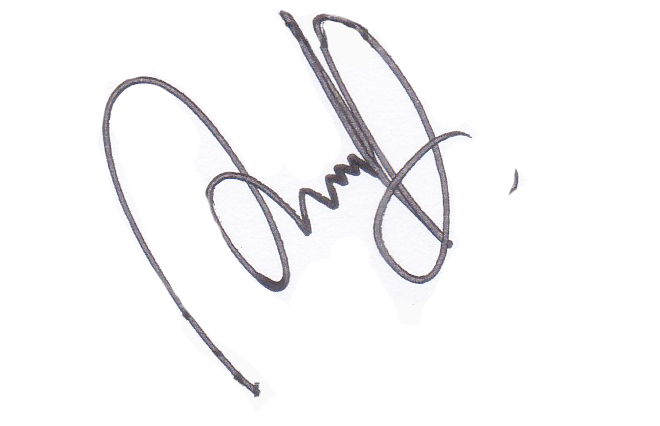        		    			ANDY DWIYANTO, A.Md      NIP. 19801017 200901 1 004